WOJEWÓDZKI URZĄD PRACY w WARSZAWIE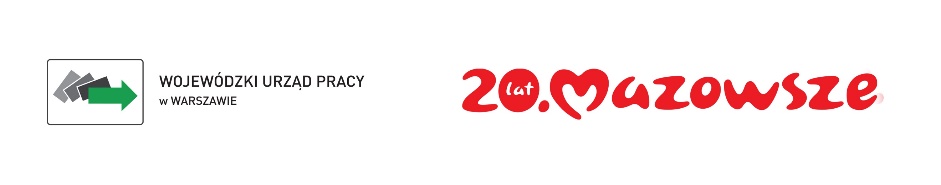 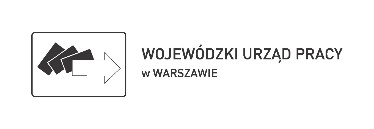 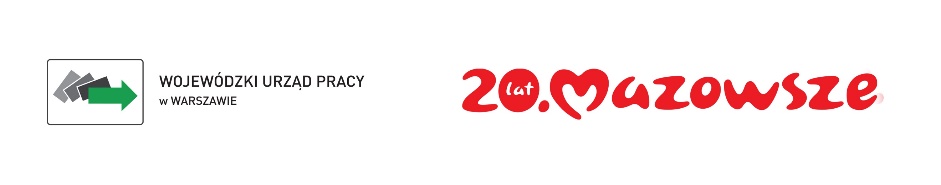 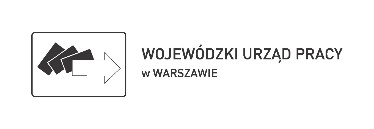 ul. Młynarska 16, 01-205 Warszawa wupwarszawa.praca.gov.plRegulamin konkursu na zaprojektowanie znaku graficznego (logo) konferencji dot. rozwoju kariery zawodowejOrganizatorem konkursu na zaprojektowanie znaku graficznego konferencji dotyczącej rozwoju kariery zawodowej młodych ludzi jest Wojewódzki Urząd Pracy w Warszawie Filia w Płocku.Konferencja jest organizowana w ramach obchodów Ogólnopolskiego Tygodnia Kariery. Ma na celu zmotywowanie młodych ludzi do poszukiwania drogi edukacyjnej, zawodowej i odkrywania własnego potencjału.Cele konkursu:wyłonienie logo (znaku graficznego) oddającego charakter i wartości przedsięwzięcia;aktywizowanie młodych ludzi oraz zachęcanie ich do własnej twórczości plastycznej 
i kreatywności.Logo przedstawiać ma graficznie symbol związany z rozwojem kariery zawodowej oraz planowaniem kariery edukacyjno-zawodowej.Projekt logo powinien być czytelnym znakiem graficznym. Należy zaprezentować go w polu o wymiarach A4 w wersji kolorowej i czarno-białej. Wersję elektroniczną logo (w wariancie kolorowym i czarno-białym) w formacie pdf oraz cdr lub eps lub ai lub jpg, o rozdzielczości min. 1920x1080 px., należy dostarczyć do organizatora na nośniku zewnętrznym (płyta, pendrive).Wersje elektroniczne nieczytelne nie biorą udziału w konkursie.Projekt logo musi być dziełem samodzielnym i oryginalnym.Projekty oceniane będą zgodnie z kryteriami: zgodnością projektu z tematyką konferencji (kariera zawodowa młodych ludzi),oryginalnością znaku (pasujące do stylu reprezentowanego przez publiczne służby zatrudnienia),czytelnością i funkcjonalnością projektu (możliwość zastosowania na różnych materiałach promocyjnych, biurowych i informacyjnych oraz w internecie),łatwością rozpoznawania i zapamiętania logo,estetyką wykonania projektu.Każdy uczestnik może przedstawić maksymalnie trzy projekty prac własnych, przy czym do każdej pracy powinna być dołączona odrębna karta uczestnictwa stanowiąca załącznik do Regulaminu.Konkurs przeznaczony jest wyłącznie dla pełnoletnich uczniów szkół zawodowych i ogólnokształcących z terenu Miasta Płocka i powiatu płockiego, gostynińskiego i sierpeckiego. Udział w konkursie jest bezpłatny i dobrowolny.Uczestnik Konkursu oświadcza, iż jest autorem nadesłanej przez siebie pracy konkursowej oraz, że jego praca konkursowa nie narusza praw osób trzecich ani bezwzględnie obowiązujących przepisów prawa.Uczestnictwo w konkursie jest równoznaczne z akceptacją warunków konkursu.Prace należy przesyłać do 14 października 2019 roku na adres WUP w Warszawie Filia w Płocku, ul. Kolegialna 19, 09- 402 Płock, z dopiskiem: „konkurs na logo”. Decyduje data stempla pocztowego.Nagrodzone projekty stają się własnością organizatora. Pozostałe prace można odebrać do dnia 30 listopada 2019 roku w siedzibie płockiej filii WUP. Po tym terminie prace zostaną zniszczone. Prace nadesłane po terminie nie biorą udziału w konkursie.O wyłonieniu zwycięzców zadecyduje powołana przez organizatora Komisja Konkursowa. W skład komisji wchodzą przedstawiciele organizatora, przedstawiciele szkół, grafik.Organizator przyzna 3 nagrody, odpowiednio za zajęcie pierwszego, drugiego i trzeciego miejsca.Prezentacja zwycięskich prac oraz wręczenie nagród nastąpi w trakcie konferencji „Polska-Europa-Świat - przyszłością młodzieży”, która odbędzie się 24 października 2019 w Zespole Szkół Centrum Edukacji.Zwycięskie logo będzie wykorzystywane do celów identyfikacyjnych i promocyjnych, zamieszczane będzie na materiałach reklamowych przedsięwzięcia w 2019 r. i w latach kolejnych. Szczegółowych informacji na temat konkursu udziela pracownik Filii WUP w Płocku Anna Sulkowska 
(tel.  24 264 03 75/76, e-mail: a.sulkowska@wup.mazowsze.pl).Załącznik nr 1 KARTA UCZESTNICTWA W KONKURSIE na LOGOImię i nazwisko ucznia:Nazwa szkoły:Osoba do kontaktu, telefon (opiekun, nauczyciel):Ja, niżej podpisany, oświadczam, że dysponuję pełnią majątkowych praw autorskich do zgłoszonego projektu oraz zapoznałem się z Regulaminem Konkursu na projekt znaku graficznego (logo) dla Wojewódzkiego Urzędu Pracy w Warszawie i akceptuję zawarte w nim postanowienia. W szczególności wyrażam zgodę na:przeniesienie na rzecz Wojewódzkiego Urzędu Pracy w Warszawie autorskich praw majątkowych do Projektu w przypadku jego wyboru przez Komisję Konkursową, na zasadach i w zakresie określonym w Regulaminie Konkursu; przetwarzanie przez Wojewódzki Urząd Pracy w Warszawie moich danych osobowych w zakresie i celu niezbędnym do przeprowadzenia Konkursu, w tym ujawnienie mojego imienia i nazwiska na stronie internetowej organizatora.Data 	PodpisOpiekun, nauczyciel:Wyrażam zgodę przetwarzanie przez Wojewódzki Urząd Pracy w Warszawie moich danych osobowych w zakresie i celu niezbędnym do przeprowadzenia konkursu na logo, w tym ujawnienie mojego imienia i nazwiska na stronie internetowej organizatora.Data 	PodpisKlauzula InformacyjnaAdministratorem Pani/ Pana danych osobowych jest Wojewódzki Urząd Pracy w Warszawie, ul. Młynarska 16, 01-205 Warszawa.Z administratorem danych można się skontaktować poprzez adres e-mailowy wup@wup.mazowsze.pl, telefonicznie pod numerem 22 578 44 00 lub pisemnie na w/w adres siedziby administratora.We wszystkich sprawach dotyczących przetwarzania danych osobowych oraz korzystania 
z praw związanych z przetwarzaniem danych można się skontaktować na adres e-mailowy iod@wup.mazowsze.pl lub pisemnie na w/w adres siedziby administratora.Podstawę prawną przetwarzania danych stanowią: przepisy RODO (Rozporządzenie Parlamentu Europejskiego i Rady (UE) 2016/679),  przepisy z zakresu postępowania administracyjnego, przepisy 
z zakresu polityki rynku pracy oraz inne związane z działalnością Wojewódzkiego Urzędu Pracy w Warszawie.Przysługuje Pani/Panu prawo dostępu do swoich danych osobowych, ich sprostowania oraz wniesienia skargi do organu nadzorczego. Przysługuje  Pani/Panu również prawo do ograniczenia przetwarzanych danych lub wniesienia sprzeciwu do przetwarzania danych na zasadach określonych w RODO.Dane będą przechowywane do momentu wygaśnięcia obowiązku ich przechowywania wynikającego
 z przepisów prawa.Podanie przez Panią/Pana danych osobowych jest:wymogiem ustawowym, gdy przetwarzanie danych osobowych następuje w celu wywiązania się 
z obowiązku wynikającego z przepisu prawa lub w ramach sprawowania władzy publicznej,wymogiem umownym lub warunkiem zawarcia umowy. Konsekwencją niepodania danych osobowych może być brak możliwości skorzystania z usług świadczonych przez WUP.